               РЕШЕНИЕ                                                                СЕССИЯ                    СЕССИИ                                                             БЫҺААРЫЫТА                                                Об особенностях командирования лиц, замещающих муниципальные должности и муниципальных служащих муниципального образования «Ленский район», а также лиц,    замещающих должности не муниципальных служащих на территории     Донецкой Народной Республики, Луганской Народной Республики, Запорожской области и Херсонской области Руководствуясь Указом Президента Российской Федерации от 17 октября 2022 года №752 «Об особенностях командирования лиц, замещающих государственные должности Российской Федерации, федеральных государственных гражданских служащих, работников федеральных государственных органов, замещающих должности, не являющиеся должностями федеральной государственной гражданской службы, на территории Донецкой Народной Республики, Луганской Народной Республики, Запорожской области и Херсонской области», в целях повышения уровня социальной защищенности лиц, замещающих муниципальные должности и муниципальных служащих муниципального образования «Ленский район», а также лиц, замещающих должности не муниципальных служащих,   Районный Совет депутатов муниципального образования «Ленский район»                                                                                                                         Р Е Ш И Л:1.Установить, что лицам, замещающим муниципальные должности и муниципальным служащим муниципального образования «Ленский район», а также лиц, замещающим должности не муниципальных служащих, в период их нахождения в служебных командировках на территориях Донецкой Народной Республики, Луганской Народной Республики, Запорожской области и Херсонской области:а) денежное вознаграждение (денежное содержание) выплачивается в двойном размере;б) дополнительные расходы, связанные с проживанием вне постоянного места жительства (суточные), возмещаются в размере 8 480 рублей за каждый день нахождения в служебной командировке;в) органы местного самоуправления муниципального образования «Ленский район» могут выплачивать безотчетные суммы в целях возмещения дополнительных расходов, связанных с такими командировками. 2.Внести в Положение о порядке и условиях командирования лиц, замещающих выборные муниципальные должности и муниципальных служащих муниципального образования «Ленский район», а также лиц, замещающих должности не муниципальных служащих, утвержденное решением Районного Совета депутатов от 24.03.2016 года № 4-2, изменение, дополнив третий абзац пункта 10 словами «если иное не предусмотрено решением Районного Совета депутатов муниципального образования «Ленский район».3. Настоящее решение подлежит официальному опубликованию в средствах массовой информации и размещению на сайте муниципального образования «Ленский район».      4. Настоящее решение вступает в силу с момента официального опубликования и распространяется на правоотношения, возникшие с 30 сентября 2022 года.  МУНИЦИПАЛЬНОЕ ОБРАЗОВАНИЕ«ЛЕНСКИЙ РАЙОН»РЕСПУБЛИКИ САХА (ЯКУТИЯ)РАЙОННЫЙ СОВЕТДЕПУТАТОВ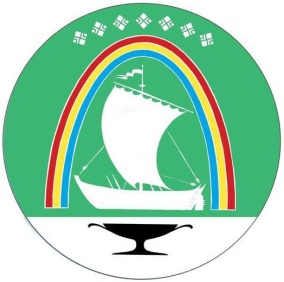   САХА          ӨРӨСYYБYЛYКЭТИН «ЛЕНСКЭЙ    ОРОЙУОН»    МУНИЦИПАЛЬНАЙ ТЭРИЛЛИИТЭОРОЙУОН ДЕПУТАТТАРЫН СЭБИЭТЭ               г. Ленск                    Ленскэй к от  17 ноября  2022  года                                                        № 3-6 от  17 ноября  2022  года                                                        № 3-6   Председатель 	                     Н.К. Сидоркина   Глава                Ж.Ж. Абилдьманов